Управление Федеральной налоговой службы
по Республике Хакасия
приглашает налогоплательщиков принять участие в вебинарах,  запланированных в 1 квартале 2022 года
Дата и время проведения вебинараТема вебинараДокладчикВремя порегламентуМесто проведения27.01.202211-00Порядок получения  имущественных налоговых вычетов физическими лицами. Начальник отдела камерального контроля НДФЛ и СВ

Грудева Т.В.
15ПлатформаООО «Компания Тензор»https://w.sbis.ru/webinar/7fed1006-ae40-4b27-9bcb-e7241b3915a7

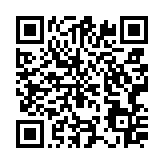 27.01.202211-00Электронные сервисы ФНС России. Возможности интернет-сервиса "Личный кабинет налогоплательщика для физического лица" для подачи налоговых деклараций по форме 3 НДФЛ.Старший госналогинспектор отдела работы  с налогоплательщиками
Новиков А.Г.

10ПлатформаООО «Компания Тензор»https://w.sbis.ru/webinar/7fed1006-ae40-4b27-9bcb-e7241b3915a7

27.01.202211-00Налоговые льготы, вычеты и иные основания для уменьшения или освобождения от уплаты имущественных налогов за 2021 год. Возможности подачи заявлений на льготы в ЛК ФЛ.Старший госналогинспектор отдела работы  с налогоплательщиками
Новиков А.Г.10ПлатформаООО «Компания Тензор»https://w.sbis.ru/webinar/7fed1006-ae40-4b27-9bcb-e7241b3915a7

27.01.202211-00Последствия налоговой задолженности и меры ее взыскания. Единый налоговый платеж - удобный способ избежать налоговую задолженность.Старший госналогинспектор отдела работы  с налогоплательщиками
Новиков А.Г.

10ПлатформаООО «Компания Тензор»https://w.sbis.ru/webinar/7fed1006-ae40-4b27-9bcb-e7241b3915a7

17.02.202211-00Администрирование страховых взносов. Изменения в налоговом законодательстве по страховым взносам в 2022 году.Порядок, размер  и сроки уплаты индивидуальными предпринимателями фиксированных  страховых платежей в 2022 году.
Практическое применение интернет сервиса на сайте www.nalog.gov.ru  "Калькулятор расчета страховых взносов".Заместитель начальника отдела камерального контроля НДФЛ и СВПередерина А.М.15ПлатформаООО «Компания Тензор»https://w.sbis.ru/webinar/a65c91cf-1cac-41cd-8016-e5b901c1cac1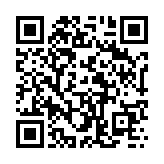 17.02.202211-00Порядок получения  социальных налоговых вычетов физическими лицами. Возможность получения налоговых вычетов в упрощенном порядке. Начальник отдела камерального контроля НДФЛ и СВГрудева Т.В.15ПлатформаООО «Компания Тензор»https://w.sbis.ru/webinar/a65c91cf-1cac-41cd-8016-e5b901c1cac117.02.202211-00Новый порядок налогообложения имущества организаций с 2022года.Проведение  с налоговым органом сверки объектов (земля, имущество, транспорт),  содержащихся в ЕГРН, относящихся к объектам налогообложения. Порядок и сроки  подачи юридическими лицами заявлений на предоставление льгот.Начальник отдела камерального контроля в сфере налогообложения имущества

Ельцова Н.В.15ПлатформаООО «Компания Тензор»https://w.sbis.ru/webinar/a65c91cf-1cac-41cd-8016-e5b901c1cac103.03.202211-00Патентная система налогообложения в Республике Хакасия: актуальные вопросы, возникающие при применении патентной системы налогообложения.Анализ ошибок, допускаемых  н/п при заполнении заявлений на получение  патента.Практическое применение плательщиками  интернет сервиса   "Налоговый калькулятор-Расчет стоимости патента" (сайт: www.nalog.gov.ru).Начальник отдела камерального контроля специальных налоговых режимовШаталов В.В.15
ПлатформаООО «Компания Тензор»https://w.sbis.ru/webinar/b64600d7-ffdb-436d-b18a-ae9093ea7241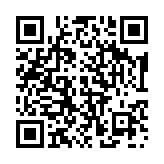 03.03.202211-00Школа декларирования: отчитываемся о доходах, полученных в 2021 году.Начальник отдела камерального контроля НДФЛ и СВ
Грудева Т.В.15
ПлатформаООО «Компания Тензор»https://w.sbis.ru/webinar/b64600d7-ffdb-436d-b18a-ae9093ea724103.03.202211-00Налоговые льготы, вычеты и иные основания для уменьшения или освобождения от уплаты имущественных налогов за 2021 год. Порядок и сроки подачи юридическими и физическими лицами заявлений на предоставление льгот.Начальник отдела камерального контроля в сфере налогообложения имущества

Ельцова Н.В.15
ПлатформаООО «Компания Тензор»https://w.sbis.ru/webinar/b64600d7-ffdb-436d-b18a-ae9093ea7241